Seminario Básico de Teología Bíblica—13 semanas¿Qué es la teología bíblica?1. Definiendo el tema 			Semana 12. Guardián y guía para la iglesia	Semana 23. Definiendo las herramientas	Semana 3Las historias que serán contadas: teología bíblica presentada 4. Un reino a través de un pacto	Semana 35. De Edén a Jerusalén		Semana 46. Pueblo de Dios			Semana 57. Sacrificio				Semana 68. Misión				Semana 79. -----					Semana 8Poniendo a trabajar el texto 10. Casos de estudio del Antiguo Testamento 	Semana 1011. Casos de estudio del Antiguo Testamento	Semana 1112. Casos de estudio del Nuevo Testamento		Semana 1213. Casos de estudio del Nuevo Testamento		Semana 13E-mail del profesor: ______________________________________Primera edición en español: 2019Copyright © 2019 por 9Marks para esta versión españolaSeminario Básico—Teología Bíblica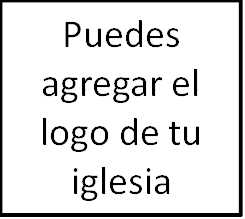 Clase 3: Definiendo las herramientasVamos a rebuscar en dos cajas de herramientas diferentes y tomar una a la vez para observarlas y averiguar lo que hacen.I. Caja de herramientas #1: herramientas exegéticasEl significado no es un grupo de palabras, sino de oraciones y párrafos.La exégesis es el intento disciplinado de sacar un texto de la intención original del autor en lugar de la preferencia u opinión personal. Jerome, un padre de la iglesia primitiva lo expresa de esta manera: «la función del comentarista es explicar no lo que él preferiría sino que lo dice el autor».A. Herramienta #1: el método gramático-históricoB. Herramienta #2: forma literariaCaso de prueba: Salmo 143:12:«Y por tu misericordia disiparás a mis enemigos, y destruirás a todos los adversarios de mi alma, porque yo soy tu siervo».II. Caja de herramientas #2: herramientas de la historiaA. La clave es volver a observar y luego mirar hacia adelanteB. TemaC. Pacto¿Qué es un pacto? «Un compromiso solemne que garantiza promesas u obligaciones asumidas por una o ambas partes acordadas que son selladas con un juramento». Paul Williamson, NDBT.D.	Promesa-cumplimientoE.	TipologíaDecir que algo es un «tipo» de otra cosa en la Biblia, significa que estás afirmando lo que Dios busca enseñarnos acerca de una segunda cosa relacionándola con una primera.Por ejemplo, escucha lo que dice Romanos 5:14: «No obstante, reinó la muerte desde Adán hasta Moisés, aun en los que no pecaron a la manera de la transgresión de Adán, el cual es figura del que había de venir».F.	Continuidad y discontinuidad